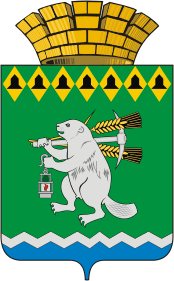 Администрация Артемовского городского округа ПОСТАНОВЛЕНИЕот                                                                                                                 №         -ПАОб утверждении Положения об условиях оплаты труда руководителей муниципальных унитарных предприятий Артемовского городского округаВ соответствии с Трудовым кодексом Российской Федерации, Федеральным законом от 06 октября 2003 года № 131-ФЗ «Об общих принципах организации местного самоуправления в Российской Федерации», Федеральным законом от 14 ноября 2002 года № 161-ФЗ «О государственных и муниципальных унитарных предприятиях», Постановлением Правительства Российской Федерации от 02.01.2015 № 2 «Об условиях оплаты труда руководителей федеральных государственных унитарных предприятий», Постановлением Правительства Свердловской области от 06.11.2015                                   № 1017-ПП «Об условиях оплаты труда руководителей, заместителей руководителей и главных бухгалтеров государственных унитарных предприятий Свердловской области», руководствуясь статьями 30, 31 Устава Артемовского городского округа,ПОСТАНОВЛЯЮ:Утвердить Положение об условиях оплаты труда руководителей муниципальных унитарных предприятий Артемовского городского округа (Приложение).Отделу организации и обеспечения деятельности Администрации Артемовского городского округа (Мальченко Д.П.) обеспечить внесение изменений в действующие трудовые договоры с руководителями муниципальных унитарных предприятий Артемовского городского округа в соответствии со статьей 74 Трудового кодекса Российской Федерации.3. Признать утратившим силу постановления Администрации Артемовского городского округа: - от 16.05.2020 № 614–ПА «Об утверждении Положения об оплате труда руководителей муниципальных унитарных предприятий Артемовского городского округа»;- от 16.05.2014 № 653-ПА «Об утверждении Положения о годовой премии за достижение ключевых показателей эффективности работы руководителей муниципальных унитарных предприятий Артемовского городского округа, Ключевых показателей эффективности и критериев оценки эффективности работы руководителей муниципальных унитарных предприятий Артемовского городского округа».4. Действие настоящего постановления распространяется на правоотношения, возникшие с 01 октября 2021 года.5. Постановление опубликовать в газете «Артемовский рабочий», разместить на Официальном портале правовой информации Артемовского городского округа (www.артемовский-право.рф) и на официальном сайте Артемовского городского округа в информационно-телекоммуникационной сети «Интернет».6. Контроль за исполнением постановления возложить на первого заместителя главы Администрации Артемовского городского округа                 Черемных Н.А.Глава Артемовского городского округа				        К.М. Трофимов